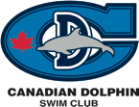 VAC & 2nd Beach:  CDSC – YNG and Elite 2 Jr.SundayMondayTuesdayWednesdayThursdayFridaySaturdayJune 24June 258 – 10 AM 2nd Beach3:45 – 5:30 PM VACJune 268 – 10 AM2nd beachBBQ VACJune 27OFF3:45 – 5:30 PM VACJune 288 – 10 AM2nd Beach3:45 – 5:30 PM VACJune 298 – 10 AM2nd BeachJune 306:30 – 9 AM VAC8 lanes from 6:30 – 84 lanes from 8 – 9AMJuly 1July 28 – 10 AM2nd Beach3:45 – 5:30PM VACJuly 38 – 10 AM2nd Beach 3:45 – 6:00PM VACJuly 48 – 10 AM2nd Beach 3:45 – 5:30 PM VACJuly 58 – 10 AM2nd Beach Tier IIJuly 68 – 10 AM2nd Beach Tier IIJuly 76:30 – 8 AM – 8 lanesVACTier IIJuly 8July 98 – 10 AM2nd BeachJuly 108 – 10 AM2nd Beach3:45 – 6 PM VACJuly 118 – 10 AM2nd BeachJuly 128 – 10 AM2nd Beach3:45 – 6 PM VACJuly 138 – 10 AM2nd BeachMoses LakeJuly 147 – 8:30 AM *****2nd BeachMoses LakeJuly 15Moses LakeJuly 168 – 10 AM2nd BeachJuly 178 – 10 AM2nd Beach3:45 – 6 PM VACJuly 188 – 10 AM2nd BeachJuly 198 – 10 AM2nd Beach3:45 – 6 PM VACJuly 208 – 10 AM2nd BeachBC Summer GamesJuly 218 – 10 AM2nd BeachBC Summer GamesSurrey meetJuly 22BC Summer GamesSurrey MeetJuly 238 – 10 AM2nd BeachJuly 248 – 10 AM2nd BeachJuly 258 – 10 AM2nd BeachJuly 268 – 10 AM2nd BeachJuly 278 – 10 AM2nd BeachJuly 28